How many of the following activities can you complete this week? See how many people you can encourage to take part together either within your home, outside or virtually. Throughout the week, we challenge you to connect with as many different people as possible, try as many different activities as you can and have fun setting new personal bests. 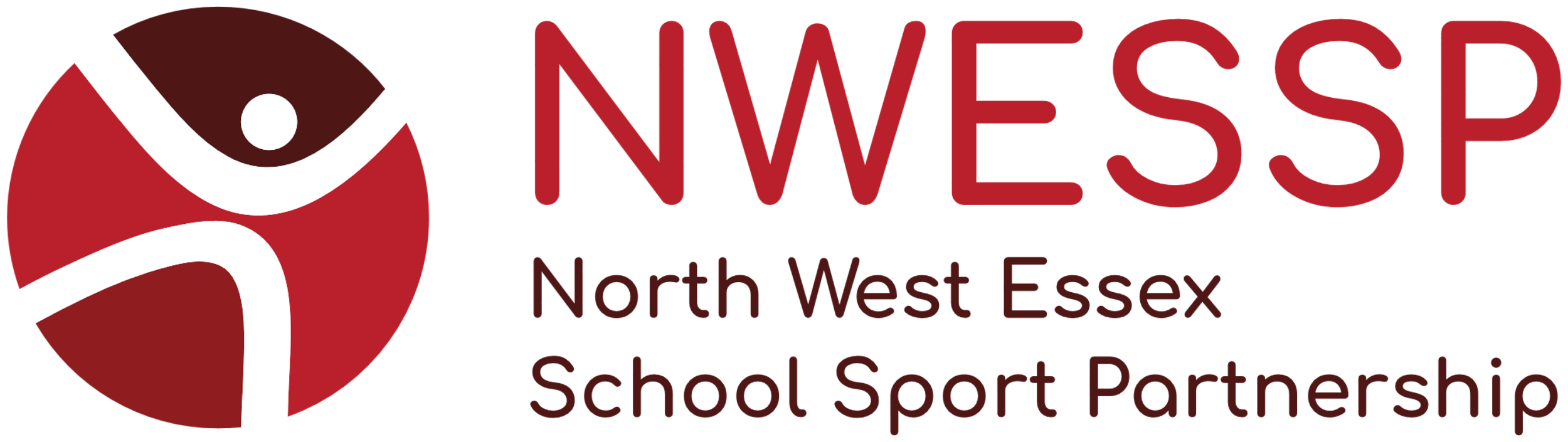 Athletic Activities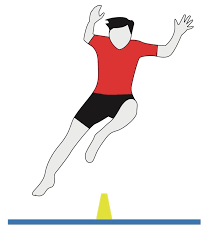 Aiming Games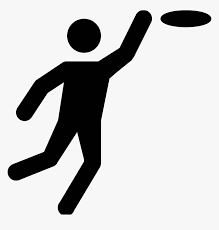 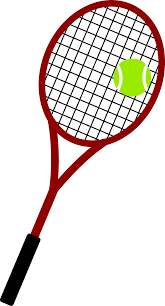 Artistic Sports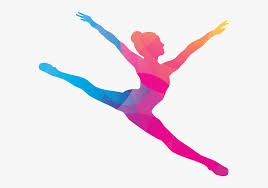 Adventure Sports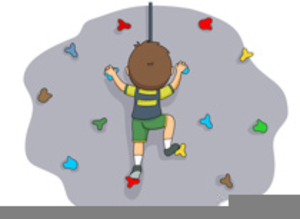 